CALCIO A CINQUESOMMARIOSOMMARIO	1COMUNICAZIONI DELLA F.I.G.C.	1COMUNICAZIONI DELLA L.N.D.	1COMUNICAZIONI DELLA DIVISIONE CALCIO A CINQUE	1COMUNICAZIONI DEL COMITATO REGIONALE MARCHE	2COMUNICAZIONI DELLA F.I.G.C.COMUNICAZIONI DELLA L.N.D.COMUNICAZIONI DELLA DIVISIONE CALCIO A CINQUECOMUNICAZIONI DEL COMITATO REGIONALE MARCHEPer tutte le comunicazioni con la Segreteria del Calcio a Cinque - richieste di variazione gara comprese - è attiva la casella e-mail c5marche@lnd.it; si raccomandano le Società di utilizzare la casella e-mail comunicata all'atto dell'iscrizione per ogni tipo di comunicazione verso il Comitato Regionale Marche. SPOSTAMENTO GARENon saranno rinviate gare a data da destinarsi. Tutte le variazioni che non rispettano la consecutio temporum data dal calendario ufficiale non saranno prese in considerazione. (es. non può essere accordato lo spostamento della quarta giornata di campionato prima della terza o dopo la quinta).Le variazioni dovranno pervenire alla Segreteria del Calcio a Cinque esclusivamente tramite mail (c5marche@lnd.it) con tutta la documentazione necessaria, compreso l’assenso della squadra avversaria, inderogabilmente  entro le ore 23:59 del martedì antecedente la gara o entro le 72 ore in caso di turno infrasettimanale.Per il cambio del campo di giuoco e la variazione di inizio gara che non supera i 30 minuti non è necessaria la dichiarazione di consenso della squadra avversaria.BEACH SOCCERFase Regionale Campionato Serie B – Stagione Sportiva 2023 - 2024Il Comitato Regionale Marche, di concerto con il Dipartimento Beach Soccer, organizza il 1° Campionato Regionale di Serie B di tale attività.Lo svolgimento del Campionato sarà subordinato all’iscrizione di almeno 4 squadre e la vincente potrà partecipare alla Fase Nazionale di detto campionato, confrontandosi con le vincenti degli altri Comitati Regionali per l’ammissione alla Poule Promozione Serie “A” Nazionale.La località e le date di svolgimento del Campionato saranno definiti a seconda delle iscrizioni, fermo restando che l’inizio dell’attività Regionale è fissata per il 9 Giugno 2024.La partecipazione al suddetto Campionato è completamente GRATUITA per le società.Il tesseramento dei calciatori sarà effettuato tramite Tessere per l’Attività Ricreativa ed Amatoriale dal costo di 6,00 € cadauna.Potranno essere tesserati tutti i soggetti di età non inferiore ai 15 anni. Per i calciatori già tesserati con Società della L.N.D. è necessario il regolare nulla osta concesso dalla Società di appartenenza, qualora sia diversa dalla società che partecipa al Campionato.Il vincolo di tesseramento per il Campionato di Beach Soccer è limitato alla durata delle manifestazioni e non pregiudica diverso ed eventuale vincolo contemporaneo dello stesso calciatore.Non è ammessa la partecipazione al torneo di tutti quei calciatori che sono destinatari di provvedimenti di squalifica, in corso per l'intera durata del torneo, emanati da F.I.G.C. - Lega Nazionale Dilettanti per il tramite dei suoi Comitati, Divisioni, Dipartimenti e Delegazioni.MODALITA' DI ISCRIZIONELe Società che desiderano partecipare al suddetto campionato dovranno far pervenire una prima mail di adesione al campionato indirizzandola r.giantomassi@lnd.it entro il termine di 14 APRILE 2024IL REGOLAMENTO DEL SUDDETTO TORNEO SARA’ PUBBLICATO SU PROSSIMO COMUNICATONOTIZIE SU ATTIVITA’ AGONISTICACALCIO A CINQUE SERIE C1GIUDICE SPORTIVOIl Giudice Sportivo Avv. Agnese Lazzaretti, con l'assistenza del segretario Angelo Castellana, nella seduta del 15/02/2024, ha adottato le decisioni che di seguito integralmente si riportano:GARE DEL 9/ 2/2024 PROVVEDIMENTI DISCIPLINARI In base alle risultanze degli atti ufficiali sono state deliberate le seguenti sanzioni disciplinari. SOCIETA' AMMENDA Euro 150,00 FUTSAL MONTURANO 
Per comportamento offensivo e minaccioso del proprio pubblico verso la terna arbitrale. DIRIGENTI INIBIZIONE A SVOLGERE OGNI ATTIVITA' FINO AL 13/ 3/2024 Non in distinta ma riconosciuto personalmente dall'arbitro, teneva un comportamento offensivo e minaccioso verso la terna arbitrale. ALLENATORI SQUALIFICA FINO AL 21/ 2/2024 Espulso per somma di ammonizioni. Allontanato CALCIATORI NON ESPULSI AMMONIZIONE CON DIFFIDA (IV INFR) AMMONIZIONE (VI INFR) AMMONIZIONE (III INFR) AMMONIZIONE (II INFR) AMMONIZIONE (I INFR) F.to IL SEGRETARIO                                   F.to IL GIUDICE SPORTIVO                         Angelo Castellana        	                                Agnese LazzarettiCALCIO A CINQUE SERIE C2GIUDICE SPORTIVOIl Giudice Sportivo Avv. Agnese Lazzaretti, con l'assistenza del segretario Angelo Castellana, nella seduta del 15/02/2024, ha adottato le decisioni che di seguito integralmente si riportano:GARE DEL 9/ 2/2024 PROVVEDIMENTI DISCIPLINARI In base alle risultanze degli atti ufficiali sono state deliberate le seguenti sanzioni disciplinari. CALCIATORI ESPULSI SQUALIFICA PER UNA GARA EFFETTIVA F.to IL SEGRETARIO                                   F.to IL GIUDICE SPORTIVO                         Angelo Castellana        	                                Agnese LazzarettiERRATA CORRIGECAMPIONATO REGIONALE CALCIO A CINQUE SERIE C1, GIRONE “A”Causa errore in fase di estrazione dati, nel Comunicato Ufficiale n° 80 del 14/02/2024 è stata omessa la pubblicazione delle sanzioni disciplinari comminate nel corso della gara FUTSAL MONTURANO – MONTELUPONE CALCIO A 5 come da relativo paragrafo del presente Comunicato Ufficiale.CAMPIONATO REGIONALE CALCIO A CINQUE SERIE C2, GIRONE “C”Causa errore in fase di inserimento dati, nel Comunicato Ufficiale n° 81 del 15/02/2024 è stato erroneamente sanzionato con l’ammonizione (III infr.) il calciatore della Società U.MANDOLESI CALCIO Sig. SAVINI MARCO, provvedimento disciplinare che deve ritenersi revocato con effetto immediato; al contempo il medesimo calciatore della Società U.MANDOLESI CALCIO viene sanzionato con la squalifica per una gara effettiva in quanto espulso dal campo come da relativo paragrafo del presente Comunicato Ufficiale.*     *     *Il versamento delle somme relative alle ammende comminate con il presente Comunicato Ufficiale deve essere effettuato entro il 26 febbraio 2024 a favore di questo Comitato Regionale mediante bonifico bancario da versare alle seguenti coordinate: BNL – ANCONABeneficiario: 	Comitato Regionale Marche F.I.G.C. – L.N.D.IBAN: 		IT 81 E 01005 02600 0000 0000 8868Eventuali reclami con richieste di copia dei documenti ufficiali avverso le decisioni assunte con il presente Comunicato dovranno essere presentati, ai sensi dell’art. 76 C.G.S., alla:F.I.G.C. – Corte Sportiva di Appello TerritorialeVia Schiavoni, snc – 60131 ANCONA (AN)PEC: marche@pec.figcmarche.itIl pagamento del contributo di reclamo dovrà essere effettuato: - Tramite Addebito su Conto Campionato - Tramite Assegno Circolare Non Trasferibile intestato al Comitato Regionale Marche F.I.G.C. – L.N.D. - Tramite Bonifico Bancario IBAN FIGC: I IT 81 E 01005 02600 0000 0000 8868*     *     *ORARIO UFFICIL’orario di apertura degli uffici del Comitato Regionale Marche è il seguente:E’ comunque attivo durante i suddetti orari, salvo assenza degli addetti, anche il servizio telefonico ai seguenti numeri:Ufficio Segreteria		071/28560404Ufficio Amministrazione	071/28560322 Ufficio Tesseramento 	071/28560408 Ufficio Emissione Tessere	071/28560401Pubblicato in Ancona ed affisso all’albo del Comitato Regionale Marche il 15/02/2024.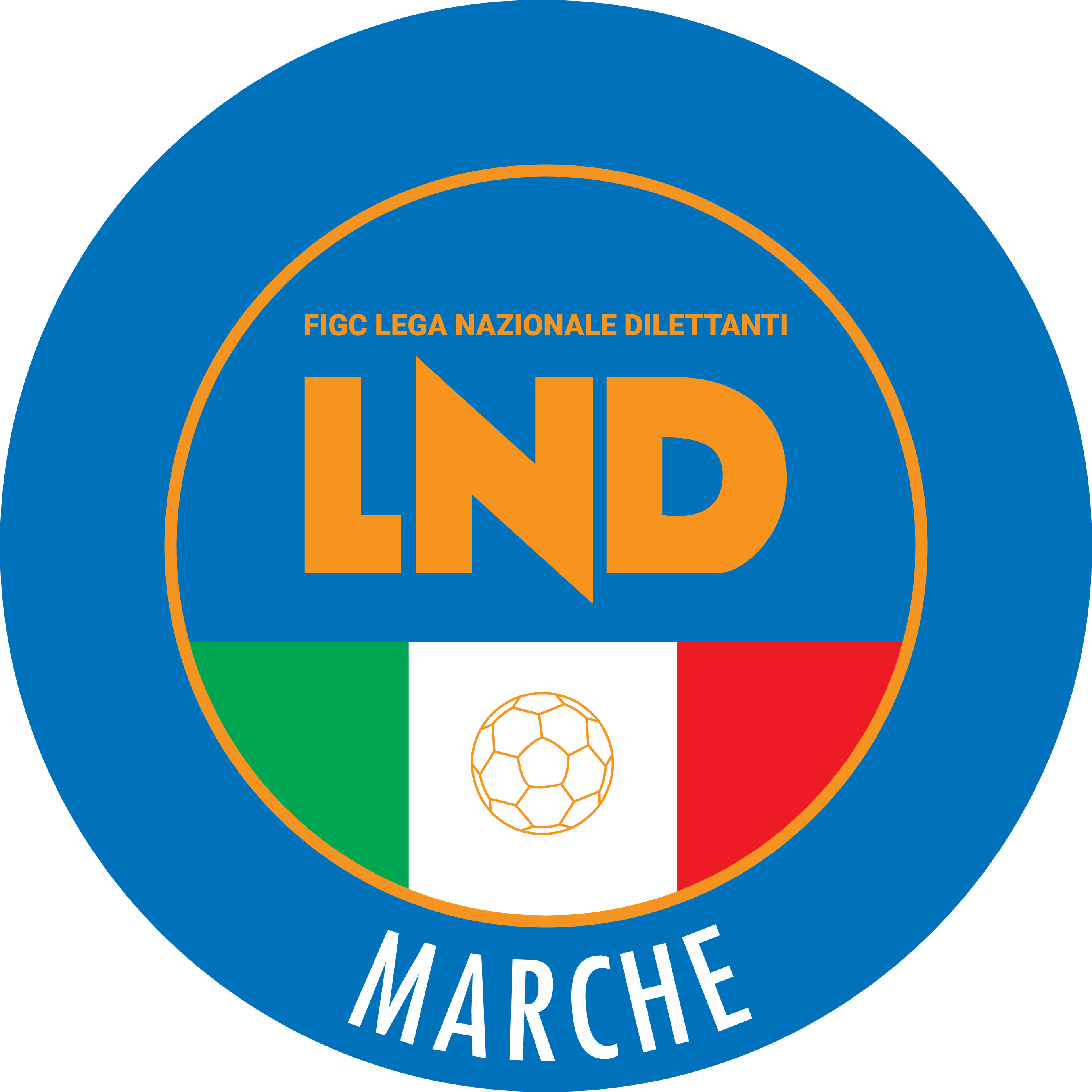 Federazione Italiana Giuoco CalcioLega Nazionale DilettantiCOMITATO REGIONALE MARCHEVia Schiavoni, snc - 60131 ANCONACENTRALINO: 071 285601 - FAX: 071 28560403sito internet: marche.lnd.ite-mail: c5marche@lnd.itpec: c5marche@pec.figcmarche.itTelegram: https://t.me/lndmarchec5Stagione Sportiva 2023/2024Comunicato Ufficiale N° 82 del 15/02/2024Stagione Sportiva 2023/2024Comunicato Ufficiale N° 82 del 15/02/2024PIERBATTISTA GUIDO(FUTSAL MONTURANO) SQUARCIA MARCO(FUTSAL MONTURANO) ERCOLI GIANLUCA(FUTSAL MONTURANO) PASQUI GIACOMO(MONTELUPONE CALCIO A 5) CATINI LEONARDO(FUTSAL MONTURANO) ROMANO RAMIRO JOSE(FUTSAL MONTURANO) ONOFRI FRANCESCO(MONTELUPONE CALCIO A 5) FAZI LEONARDO(FUTSAL MONTURANO) PAOLINI LORENZO(FUTSAL MONTURANO) SAVINI MARCO(U.MANDOLESI CALCIO) GIORNOMATTINOPOMERIGGIOLunedìChiuso15.00 – 17.00Martedì10.00 – 12.00ChiusoMercoledìChiusoChiusoGiovedì10,00 – 12.00 ChiusoVenerdìChiusoChiusoIl Responsabile Regionale Calcio a Cinque(Marco Capretti)Il Presidente(Ivo Panichi)